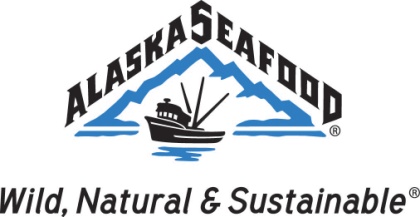 SEAFOOD TECHNICAL COMMITTEEThursday, February 16, 201710:00 am AKSTTeleconferenceCall in number: 800-315-6338 Alternate call in number: +1-913-904-9376 Access Code: 87904DRAFT MINUTESThe meeting was called to order at 1o:00am. Members present:Chair Dan BlockVice Chair Hart SchwarzenbachJason ChandlerChip TreinenBruce OdegaardJulie MatweyouChris LaCroixMembers absent: Jack SchultheisJeff BacklundRodger PainterKimberly StrykerJoe FrazierAllison CorcoranJulie DeckerKohan prefaced the meeting by noting that the technical committee was called to meet to vote on timely action issues that were follow up topics from the previous ASMI Seafood Technical meeting. I	Chain of Custody (CoC)	Kohan briefed the committee on follow up conversations with the RFM committee chair and the ASMI Sustainability Director about the possible transition of the CoC to move outside of the Seafood Technical committee and over to the RFM committee. These follow up conversations identified how the technical committee could still be involved in the RFM CoC standard post transition. Two concerns previously voiced by the seafood technical committee, 1) the ability to provide technical knowledge for the RFM committee if the responsibility of the CoC Standard is transitioned out of the Seafood Technical Program and 2) an ability to review the standard if RFM doesn’t stay within ASMI in the future, were addressed in the conversation. To address the second concern, if the RFM program does transition out of ASMI, there would still be the option to review the CoC standard through a transparent mechanism per GSSI recognition requirements. This 30-60 day public comment period would be the opportunity for committee members to continue to engage in the process. To address the first concern, although the technical committee wouldn’t have formal purview of the CoC, a representative from the technical committee also serving on the RFM committee can act as a liaison for certain issues. A motion was made by Schwarzenbach for the seafood technical committee to move the responsibility of the CoC from the technical committee to the RFM committee.LaCroix seconded the motion. The motion passed unanimously. II	Kodiak Seafood and Marine Science Center (KSMSC)		Matweyou drafted a letter of support for the KSMSC.  The committee discussed the option to have the letter be sent to PSPA in order to have a nonprofit Alaska seafood industry association carry this letter of support forward on behalf of the seafood industry. Matweyou also provided a list of bullet points of current activities that the facility is involved with. The committee discussed adding prominent activities of the facility to the letter of support. Matweyou agreed to add specific bullet points and insert other current activities into the letter of support. It was agreed that working through industry members is the best route at this time. After the letter is revised, Kohan will follow up with PSPA about carrying the letter forward. III 	KSMSC intern opportunityKohan requested that the committee provide options for a joint Sea Grant/ASMI intern that would be stationed on the KSMSC facility. IV	Adjournment